Department of Treaty, Aboriginal & Torres Strait Islander Partnerships, Communities, and the ArtsCommunity Recovery Hotline	1800 173 349General Enquiries	13 74 68General Support Australian Red Cross	1800 733 111Gambling Help Line	1800 858 858Lifeline	13 11 14Seniors Enquiry Line	1300 135 500AccommodationCentacare Homelessness Service	1300 672 273HART 4000	07 3004 0100Homeless Hotline	1800 474 753Ozcare	1800 692 273Tenants Queensland	1300 744 263Employment / IncomeCentrelink – Australian Apprenticeships	13 36 33Centrelink – Employment Services	13 28 50Centrelink – Older Australians Line	13 23 00Employment Services Information	1800 464 800Family Assistance Office	13 61 50Information Services	13 24 68Medicare – General Enquiries	13 20 11National Customer Service Line	13 62 68National Debt Helpline	1800 007 007Services Australia Information Services	13 24 68UnitingCare Community Financial Care Line		1800 007 007Legal & AdvocacyAustralian Financial Complaints Authority	1800 367 678Basic Rights Queensland	1800 358 511Commonwealth Ombudsman	1300 362 072Energy & Water Ombudsman	1800 662 837Insurance Council of Australia	insurancecouncil.com.auLegal Aid Queensland	1300 651 188Office of Fair Trading	13 74 68Residential Tenancies Authority	1300 366 311Telecommunications Industry Ombudsman		1800 062 058Business / Primary ProducerDepartment of Agriculture & Fisheries – General Enquiries		13 25 23Queensland Rural & Industry Development Authority		1800 623 946Health / Mental HealthAustralian Red Cross	1300 554 419Beyond Blue Info Line	1300 224 636DV Connect Mensline	1800 600 626DV Connect Womensline	1800 811 811Kid’s Help Line	1800 551 800Mensline Australia	1300 789 978Metro South Health – AMHS	07 3089 4156Parentline	1300 301 300Queensland Health – 13HEALTH	13 43 25 84Relationships Australia	1300 364 277St Vincent de Paul Society Queensland – Statewide Assistance	1800 846 643Local Support AgenciesNorth BrisbaneCO.AS.IT Community Services Inc.	07 3624 6100The Community Place	07 3857 1152New Farm Neighbourhood Centre	07 3358 5600North West Community Hub (Bardon NC) 		07 3510 2700Nundah Neighbourhood Centre	07 3260 6820Picabeen Community Centre	07 3354 2555Sandgate and Bracken Ridge Action Group (SANDBAG)		07 3869 3244Zillmere Community Centre	07 3865 2880Inner CityBrisbane Youth Service	07 3620 2400Centacare	1300 236 822Micah Projects Inc	07 3029 7000New Farm Neighbourhood Centre	07 3358 5600South BrisbaneAcacia Ridge Community Centre	07 3277 4893Benarrawa Community Development Association		07 3379 9925Cannon Hill Neighbourhood Centre	07 3517 2424Community Plus – Yeronga Community Centre		07 3848 2285East Brisbane Community Centre	07 3896 1300Elorac Place Community Centre	07 3151 6690HUB Neighbourhood Centre	07 3372 3770Inala Community House	07 3372 1711Kyabra Community Association	07 3373 9499Mount Gravatt Community Centre	07 3343 9833Sherwood Neighbourhood Centre	07 3379 6963St David’s Neighbourhood Centre	07 3274 3240Vietnamese Community in Australia	07 3375 6036BaysideBay Islands Community Services 	07 3409 1177Redland Community Centre	07 3245 2117Southside Community Care	07 3343 1441Wynnum Neighbourhood and Community Centre		0476 903 663Yulu-Burri-Ba Aboriginal Corporation for Community Health (North Stradbroke Island) 	07 3409 9596Material Goods & Emergency ReliefHeadquarters	07 3222 6666Lifeline Head Office	07 3253 4000St Vincent de Paul Society Queensland	1800 846 643The Salvation Army – Queensland Divisional	13 72 58Salvos Stores Brisbane	07 3368 6340Wesley Mission Queensland	1300 920 865Council ContactsBrisbane City Council	07 3403 8888Redland City Council	07 3829 8999Other SupportAnimal Welfare League Qld (AWLQ) Warra	07 3631 6800AWLQ Gold Coast	07 5509 9000Crime Stoppers Australia	1800 333 000Disability & Community Care	13 74 68Elder Abuse Helpline	1300 651 192Energex – General Enquiries	13 12 53Energex – Emergency (24/7)	13 19 62Ergon Energy – Customer Service	13 10 46Ergon Energy – Life Threatening Emergencies (24/7)		13 16 70NDIS	1800 800 110Optus – Customer Service	13 39 37Origin Energy – Electricity & Gas	13 24 61Poisons Information Centre	13 11 26Policelink	13 14 44Queensland Community Support Scheme	1800 600 300RSPCA	1300 264 625SES Flood / Storm Emergency	13 25 00Telephone Interpreting Service	13 14 50Telstra – Crowd Support	13 22 00Useful LinksGIVITwww.givit.org.auSchool Closuresclosures.qld.edu.auDisasters & AlertsThe central hub for the latest information on disasters and alerts in Queensland: www.qldalert.comQLD Government Disaster Management WebsiteThis website contains warning and alerts, get ready information, and key contacts for disasters and emergencies: www.disaster.qld.gov.auCurrent DisastersInformation about current disasters in Queensland and activated areas: www.qld.gov.au/community/disasters-emergencies/current-disastersSupportInformation about financial, business, and personal and family support available to people affected by a disaster: www.qld.gov.au/community/disasters-emergencies/supportRecovery after a DisasterInformation about cleaning up, making an insurance claim, replacing documents, and volunteering: www.qld.gov.au/community/disasters-emergencies/recovery-after-disasterManaging Stress after a DisasterInformation about managing stress, including symptoms, coping methods, and how to access help: www.qld.gov.au/community/disasters-emergencies/managing-stressFamily Relationships after a DisasterInformation about family relationships after a disaster, the effects, and how to access help: www.qld.gov.au/community/disasters-emergencies/family-relationshipsCommonwealth Government AssistanceAustralian Government information on help available in an emergency: www.humanservices.gov.au/customer/themes/help-in-an-emergencyQueensland Government AssistanceFurther information is available at www.qld.gov.au/community/disasters-emergencies/recovery-after-disaster or by phoning the Community Recovery Hotline 1800 173 349.Follow us on Facebook @RecoveryQLD 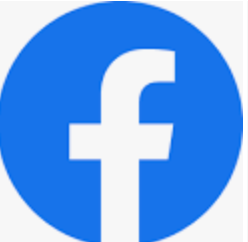 My Useful Contacts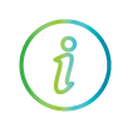 